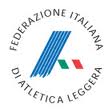 COMUNE DI CARRARA                                                                1. Meeting del Marmo – Successori Adolfo Corsi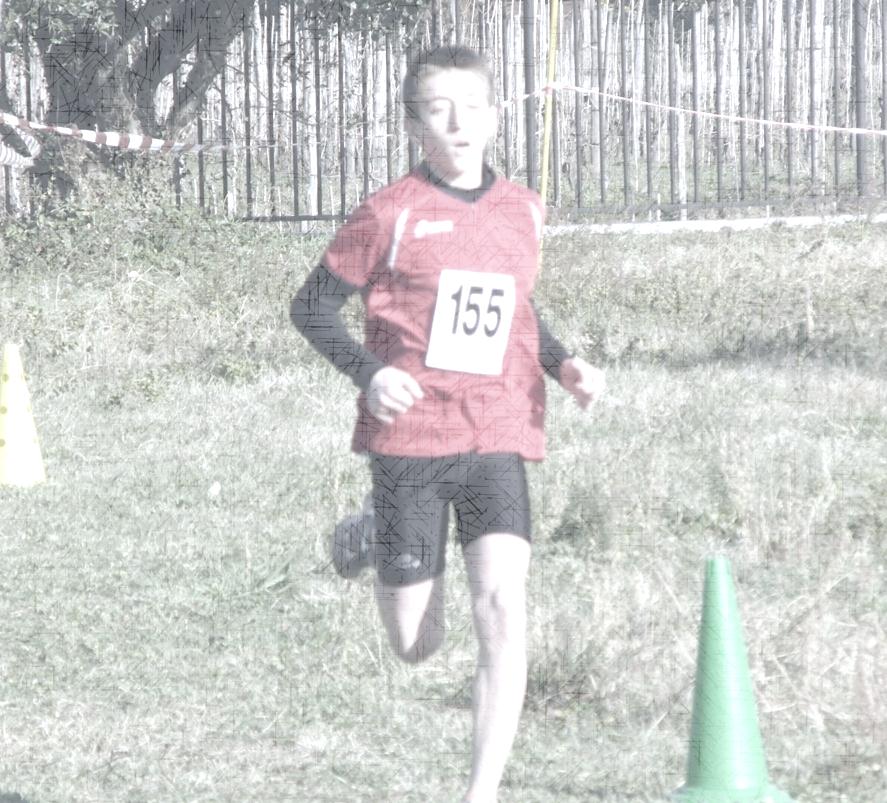 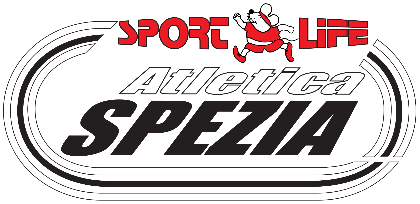 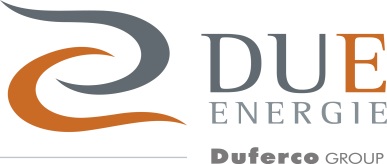 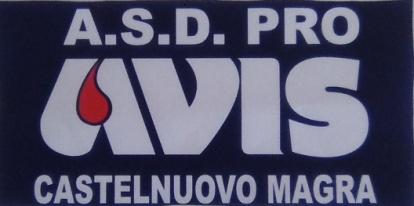 La Soc. Sportiva A.S.D. SPEC TEC DUFERCO CARISPEZIA, in collaborazione con la A.S.D Pro A.V.I.S. Castelnuovo Magra, con il patrocinio del Comune di Carrara, l’approvazione del Comitati Regionali Ligure e Toscano F.I.D.A.L. e dei Fiduciari Regionali Gruppo Giudici Gara della F.I.D.A.L., organizzano Sabato 16 Luglio 2016, presso il Campo Scuola di Marina di Carrara, Via BassagrandeIl “1. Meeting del Marmo – Successori Adolfo Corsi” Gara Regionale Open di Atletica Leggera per le Categorie Promozionali e AssoluteProgramma orario: ore 16.00	Ritrovo giurie e concorrenti e conferma iscrizioniore 17.00	Mt. 50 Esordienti (A/B) serie		Getto del Peso Maschile Assolutoore 17.30	Mt. 60 Ragazzi/e Serieore 18.00	Mt. 80 Cadetti/e Serie   			Salto in Lungo Femminile Assoluto ore 18.20	Mt. 200 Assoluti M serieore 18.40	Mt. 200 Assoluti F serie			Getto del peso Femminile Assolutoore 19.00	Mt 600 Esordienti (A/B) serieore 19.15	Mt. 1000 ragazzi			Salto in Lungo Maschile Assolutoore 19.25	Mt. 1000 ragazzeore 19.35	Mt. 1000 cadettiore 19.45	Mt. 1000 cadetteore 20.00	Mt. 800 assoluti More 20.20	Mt. 1500 assoluti Fore 20.30	Mt. 3000 assoluti MOgni atleta potra’ partecipare a 2 gare, tranne per i partecipanti ai metri 1500 e 3000.Nella gara del getto del getto del peso maschile e femminile sara’ utilizzato l’attrezzo del peso della categoria assolutaL’orario potra’ subire piccole modifiche sulla base del numero degli atleti iscritti ma resta invariata la sequenzaSaranno premiati i primi 3 (tre) atleti delle categorie assolute e i primi 6 (sei) delle categorie giovanili con medaglie e premi in natura.PREMI SPECIALI: saranno premiate le 2 migliori prestazioni tecniche maschili e femminili della categoria assoluta Il servizio di Cronometraggio, completamente elettronico, sara’ curato dalla Federazione Italiana CronometristiIscrizioni: ON – LINE entro  Giovedi’ 14 Luglio, con tassa di Euro 2.00 per le categorie cadetti e assolutiP.S.: Per quanto non contemplato in queste note di Regolamento, si fa riferimento al Regolamento della FIDAL NazionalePer eventuali informazioni logistiche (pernottamento/pasti) e tecniche: Cappelli Nicola		nicolacappelli9@gmail.com   		cell.	3298461490Leporati Federico	federico.leporati@tin.it	           	cell.	3395313755Marmi Successori Adolfo CorsiCARRARA